OKV Ressort DressurMuster Ausschreibung für 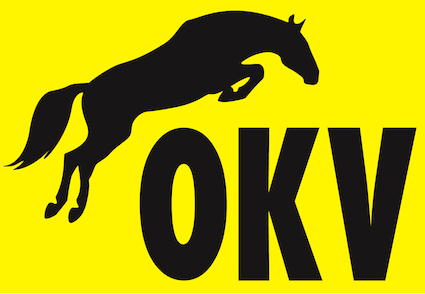 OKV-Dressur Ausscheidung (offiz. Prüfung)                                  Veranstalterlogovom .............. in ............................Veranstalter:	..................................	Dressur-Turnier-TD:	.................................OK-Präsident:	.................................	Veterinär:	.................................              NENNSCHLUSS: .................................Sekretariat	.................................Nennung:	nur noch über Online-Nennsystem SVPSVereinszugehörigkeit zwingend unter „Bemerkung“ eintragen) Der Organisator behält sich vor, die Prüfungen auf einen anderen Tag zu verschieben.Teilnahmeberechtigung:Aktivmitglieder, Junioren im Alter von 10-18 Jahren, welche Mitglied eines dem OKV angeschlossenen Vereins sind.Startberechtigungen: gemäss Reglement für OKV-Dressurprüfungen. www.okv.chDurchführung: gemäss Dressurreglement SVPS und Reglement für OKV-Dressurprüfungen.Programme: sind auswendig zu reiten. ES MÜSSEN BEIDE PROGRAMME GEMELDET WERDEN, diese werden jedoch einzeln klassiert. 
Für die Finalqualifikation werden beide Programme nach Prozentpunkten zusammengezählt. Startintervall 30 Min. Preise: gem. Reglement, Plaketten 30%, Siegerflots pro PrüfungVierecke 20x40 m / resp. 20x60 mAbreiten:	………………Alle Pferde müssen gegen Skalma geimpft und im Reg. SVPS eingetragen sein. OKV Ressort DressurMuster Ausschreibung für OKV- Mannschaftsdressur-Qualifikation (freie Prüfung)                        Veranstalterlogovom .............. in ............................Veranstalter:	..................................	Dressur-Turnier-TD:	.................................OK-Präsident:	.................................	Veterinär:	.................................              NENNSCHLUSS: .................................Sekretariat	.................................Nennung:	nur noch über Online-Nennsystem SVPSVereinszugehörigkeit zwingend unter „Bemerkung“ eintragen) Teilnahmeberechtigung:Teilnahmeberechtigt sind alle Reiter sowie Junioren im Alter von 10 -18 mit bestandenem Reitbrevet (klassisch oder kombiniert) oder mit eingelöster Lizenz Kat. R (DR & SR), die Mitglied eines dem OKV angeschlossenen Vereins sind. Eine 3-er Equipe pro Verein.Beschränkungen / nicht startberechtigt sind :Ausgeschlossen sind Reiter mit S-Starts im laufenden sowie im vergangenen Jahr. Ausnahme: JuniorenNicht startberechtigt sind Pferde mit S-Starts im laufenden sowie im vergangenen Jahr. Keine Beschränkung betreffend Pferde für JuniorenDurchführung: gemäss Dressurreglement SVPS und Richtlinie OKV-Mannschaftsdressur ACHTUNG: die Reihenfolge der Paare innerhalb der Equipe muss dem Sekretariat spätestens 1 Stunde vor Prüfungsbeginn gemeldet werden sofern diese von der ursprünglichen Nennung abweicht.Preise: gemäss Richtlinie OKV, 30% Plaketten und Flots Rang 1 - 5, Ehrenpreise für die Siegerequipe.Vierecke:	………………Abreiten:	………………Alle Pferde müssen gegen Skalma geimpft und im Reg. SVPS eingetragen sein.Nennungen: Es müssen alle 3 Einzelreiter und deren Pferde angegeben werden.Reiter- oder Pferdewechsel sind möglich, müssen aber bis 1 Std. vor Prüfung dem Sekretariat gemeldet werden. Die Prüfung zählt für die OKV-Verbandsmeisterschaft. Preisverteilung bei gutem Wetter beritten (Rang 1 – 5).OKV Ressort DressurMuster Ausschreibung für OKV-Mannschaftsdressur-Final (freie Prüfung)                                Veranstalterlogovom .............. in ............................Veranstalter:	..................................	Dressur-Turnier-TD:	.................................OK-Präsident:	.................................	Veterinär:	.................................              NENNSCHLUSS: .................................Sekretariat	.................................Nennung:	nur noch über Online-Nennsystem SVPSVereinszugehörigkeit zwingend unter „Bemerkung“ eintragen) Teilnahmeberechtigung:Teilnahmeberechtigt sind alle Reiter sowie Junioren im Alter von 10 -18 mit bestandenem Reitbrevet (klassisch oder kombiniert) oder mit eingelöster Lizenz Kat. R (DR & SR), die Mitglied eines dem OKV angeschlossenen Vereins sind. Eine 3-er Equipe pro Verein.Beschränkungen / nicht startberechtigt sind:Ausgeschlossen sind Reiter mit S-Starts im laufenden sowie im vergangenen Jahr. Ausnahme: JuniorenNicht startberechtigt sind Pferde mit S-Starts im laufenden sowie im vergangenen Jahr. Keine Beschränkung betreffend Pferde für JuniorenDurchführung: gemäss Dressurreglement SVPS und Richtlinie OKV-Mannschaftsdressur ACHTUNG: die Reihenfolge der Paare innerhalb der Equipe muss dem Sekretariat spätestens 1 Stunde vor Prüfungsbeginn gemeldet werden sofern diese von der ursprünglichen Nennung abweicht.Preise: gemäss Richtlinie OKV, 30% Plaketten und Flots an Rang 1 - 3, Ehrenpreise für die Siegerequipe.Vierecke:	………………Abreiten:	………………Alle Pferde müssen gegen Skalma geimpft und im Reg. SVPS eingetragen sein.Nennungen: Es müssen alle 3 Einzelreiter und deren Pferde angegeben werden.Reiter- oder Pferdewechsel sind möglich, müssen aber bis 1 Std. vor Prüfung dem Sekretariat gemeldet werden. Preisverteilung bei gutem Wetter beritten.OKV Ressort Dressur und PferdezuchtMuster Ausschreibung für OKV-Meisterschaft Dressur für CH-Pferde (offizielle Prüfung)                            Veranstalterlogo vom .............. in ............................Veranstalter:	..................................	Dressur-Turnier-TD:	.................................OK-Präsident:	.................................	Veterinär:	.................................              NENNSCHLUSS: .................................Sekretariat	.................................Nennung:	nur noch über Online-Nennsystem SVPSVereinszugehörigkeit zwingend unter „Bemerkung“ eintragen) Der Organisator behält sich vor, die Prüfungen auf einen anderen Tag zu verschieben.Teilnahmeberechtigung:Aktivmitglieder, Junioren im Alter von 12-18 Jahren, welche Mitglied eines dem OKV angeschlossenen Vereins sind und welche im Beseitze der R- oder N-Dressurlizenz sind.Nicht startberechtigt sind:  - Ausgeschlossen sind Pferde, welche im laufenden und im vergangenen Jahr an freien oder offiziellen Dressurprüfungen der Kategorie S gestartet sind. 
   Keine Beschränkung für Pferde von Junioren und Junge Reiter.Durchführung: gemäss Dressurreglement SVPS und Reglement OKV-Meisterschaft Dressur für CH-PferdeProgramme: sind auswendig zu reiten.Preise: 150 / 120/ 100 / 80 pro Programm, Plaketten an mindestens 30%, Flots an Rang 1 – 3, OKV Gold-, Silber- und Bronze-MedailleVierecke 20x40 m / resp. 20x60 mAbreiten:	………………Die Pferde müssen gegen Skalma geimpft und im Reg. SVPS eingetragen sein.OKV Ressort Dressur 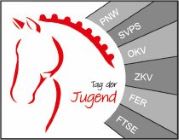 MusterausschreibungOKV Tag der Jugend - Juniorenförderung Dressur              VeranstalterlogoEinstieg in den Dressursport für Jugendliche im Alter von 4-18 Jahren vom .............. in ............................Veranstalter:	..................................	Dressur-Turnier-TD:	.................................OK-Präsident:	.................................	Veterinär:	.................................              NENNSCHLUSS: .................................Sekretariat	.................................Nennung:	nur noch über Online-Nennsystem SVPSVereinszugehörigkeit zwingend unter „Bemerkung“ eintragen) Allg. BestimmungenDie Prüfungen werden nach DR SVPS durchgeführt.Tenue Reiter/innen: für alle Prüfungen 3-Punkt Sicherheitshelm (HELMTRAGEPFLICHT AUCH AUF DEM ABREITPLATZ!), korrekter Reitanzug gemäss Reglement SVPS oder Vereinstenue (enganliegender Pullover oder Gilet), Reithose mit Stiefeln, Handschuhe; Rückenschutz erlaubt; Peitsche & Sporen (max. 2.5 cm) fakultativ (keine Sporen in Führzügelklasse).Pferde/Ponies: ab 5 Jahren, ein Pferd darf pro Tag max. 2x eingesetzt werden (Führzügelklasse zählt nicht als Start)Sattlung & Zäumung gemäss Regl. SVPS DressurAlle Pferde/Ponies müssen gegen Skalma geimpft und mit Ausnahme der Führzügelklasse im Reg. SVPS eingetragen sein.Prüfung :..........20 x 40 m, Anreiten: …………Preise: Flots an alle, Ehrenpreise im Ermessen des VeranstaltersNr.DatumKategorieKategorieDetailsNGPreiseBemerkungen1OGA ……Lizenzen:
BRK, BRD,SR,DR45.--100.--OKV-CD-Quali Stufe I
SR, BRK, BRD, max. 120 Punkte/Paar
DR nur mit 4-5 jährigen Pferden (4jährig nur wenn Stufe I mit den Programmen GA01/GA04 ausgeschrieben ist).
weitere Beschränkungen gemäss Reglement für OKV-Dressurprüfungen.2OGA ……Lizenzen:
BRK, BRD,SR,DR45.--100.--OKV-CD-Quali Stufe I
SR, BRK, BRD, max. 120 Punkte/Paar
DR nur mit 4-5 jährigen Pferden (4jährig nur wenn Stufe I mit den Programmen GA01/GA04 ausgeschrieben ist).
weitere Beschränkungen gemäss Reglement für OKV-Dressurprüfungen.3OGA ……Lizenzen:
BRK, BRD, SR, DR45.--100.--OKV-CD-quali Stufe II
weitere Beschränkungen gemäss Reglement für OKV-Dressurprüfungen4OGA ……Lizenzen:
BRK, BRD, SR, DR45.--100.--OKV-CD-quali Stufe II
weitere Beschränkungen gemäss Reglement für OKV-Dressurprüfungen5OL ……Lizenzen:
DR55.--150.--OKV-CD-Quali Stufe III
weitere Beschränkungen gemäss Reglement für OKV-Dressurprüfungen 6OL ……Lizenzen:
DR55.--150.--OKV-CD-Quali Stufe III
weitere Beschränkungen gemäss Reglement für OKV-Dressurprüfungen Nr.DatumKategorieKategorieDetailsNGPreiseBemerkungen1SGA02/60Lizenzen:
BRK, BRD,SR,DR150.-- / Equipe300.--OKV-Mannschaftsdressur für 3er-EquipenAnzug/Zäumung: gemäss DressurreglementViereck: 20 x 60 m, Kommandos von Aussen nicht erlaubt.Durchführung gemäss Richtlinie OKV-Mannschaftsdressur (www.okv.ch)Nr.DatumKategorieKategorieDetailsNGPreiseBemerkungen1SGA04/60Lizenzen:
BRK, BRD,SR,DR200.-- / Equipe300.--Final OKV-Mannschaftsdressur für 3er-EquipenrAnzug/Zäumung: gemäss DressurreglementViereck: 20 x 60 m, Kommandos von Aussen nicht erlaubt.Durchführung gemäss Richtlinie OKV-Mannschaftsdressur (www.okv.ch)Nr.DatumKategorieKategorieDetailsNGPreiseBemerkungen1OL 11/40 oder L12/60Lizenzen:
DR, DN55.--150.--OKV-CH-Meisterschaft Dressur
CH-Pferde mit eidg. Abstammungsausweis, ab 5 Jahren, R/N-DressurlizenzDie Programme werden nach Prozentpunkten zusammengezählt2OL 13/40 oder L14/60Lizenzen:
DR, DN55.--150.--OKV-CH-Meisterschaft Dressur
CH-Pferde mit eidg. Abstammungsausweis, ab 5 Jahren, R/N-DressurlizenzDie Programme werden nach Prozentpunkten zusammengezähltNr.DatumKategorieKategorieDetailsNGPreiseBemerkungen1DTdJ FuerzLizenzen:
RBE25.--gem. TdJ ReglementKinder ohne Lizenz, ohne Diplom oder Brevet im Alter von 4-9 Jahren,Führperson ab 16 Jahren, gem. TdJ Regl.20202DTdJ EinReiLizenzen:
RBE25.--gem. TdJ ReglementJugendliche ohne Lizenz oder Brevet, mit Diplom, im Alter von 
8-16 Jahren, gem. TdJ Regl.2020Reiten in der Gruppe und Einzeln in Schritt, Trab, GaloppOffen für Jugendliche, die nicht in Prüf.1, 3 & 4 starten3DTdJ EinsteLizenzen:
RBE, BRK, BRD30.--gem. TdJ ReglementJugendliche ohne Lizenz, mit Diplom oder BRK / BRD / BRS, im Alter von 8-16 Jahren, die nicht in Prüfung 1,2 oder 4 starten. Nur Paare ohne Gewinnpunkte!Seitlicher. Ausbindezügel, Stosszügel oder Dreieckszügel erlaubtRichtverfahren gemäss Regl. SVPS, auswendig geritten oder auf Kommando eines mitgebrachten Programmlesers4DTdJ DresPrLizenzen:
BRK, BRD, SR30.--gem. TdJ ReglementJugendliche im Alter von 10-18 Jahren, die in keiner anderen Prüfung starten. Max.100 Gewinnpunkte/Paar bei Nennschluss